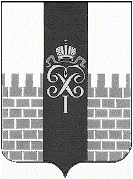 МУНИЦИПАЛЬНЫЙ СОВЕТ ГЛАВА МУНИЦИПАЛЬНОГО ОБРАЗОВАНИЯ ГОРОД ПЕТЕРГОФПроект ПОСТАНОВЛЕНИЕ 2023 г.	                                                                                                   № О внесении изменений в Постановление главы муниципального образования город Петергоф, исполняющего полномочия председателя Муниципального Совета, от 27.03.2015 г. № 3 «Об утверждении Положения о порядке применения взысканий за несоблюдение ограничений и запретов, требований о предотвращении или об урегулировании конфликта интересов и неисполнение обязанностей, установленных в целях противодействия коррупции в отношении муниципальных служащих Муниципального Совета муниципального образования город Петергоф», с изменениями, внесенными постановлением главы МО г. Петергоф от 26.11.2019 г. № 10. 	В целях приведения Положения О порядке применения взысканий за несоблюдение ограничений и запретов, требований о предотвращении или об урегулировании конфликта интересов и неисполнение обязанностей, установленных в целях противодействия коррупции в отношении муниципальных служащих Муниципального Совета муниципального образования город Петергоф, утвержденного постановлением главы муниципального образования город Петергоф, исполняющего полномочия председателя Муниципального Совета от 27.03.2015 № 3 с изменениями, внесенными постановлением главы МО г. Петергоф от 26.11.2019 г. № 10 в соответствие с Федеральным Законом от 02.03.2007 N 25-ФЗ "О муниципальной службе в Российской Федерации" ПОСТАНОВЛЯЮ:Внести в Положение О порядке применения взысканий за несоблюдение ограничений и запретов, требований о предотвращении или об урегулировании конфликта интересов и неисполнение обязанностей, установленных в целях противодействия коррупции в отношении муниципальных служащих Муниципального Совета муниципального образования город Петергоф, утвержденного постановлением главы муниципального образования город Петергоф, исполняющего полномочия председателя Муниципального Совета от 27.03.2015 № 3 с изменениями, внесенными постановлением главы МО г. Петергоф от 26.11.2019 г. № 10 (далее – Положение) следующие изменения:1.1. подпункт 1 пункта 2 раздела I Положения после слов «иных правонарушений в МС МО г. Петергоф» дополнить словами «или в соответствии со статьей 13.4 Федерального закона от 25 декабря 2008 года N 273-ФЗ "О противодействии коррупции" уполномоченным подразделением Администрации Президента Российской Федерации»;1.2. пункт 4 раздела I Положения изложить в новой редакции: «3. Взыскания в отношении муниципального служащего применяются решением главы МО г. Петергоф.»;1.3. подпункт 1 пункта 1 раздела IV Положения после слов «конфликта интересов» дополнить словами «за исключением случаев, установленных федеральными законами»;1.4. подпункт 2 пункта 1 раздела IV Положения изложить в новой редакции: « 2) Непредставление муниципальным служащим сведений о своих доходах, расходах, об имуществе и обязательствах имущественного характера, а также о доходах, расходах, об имуществе и обязательствах имущественного характера своих супруги (супруга) и несовершеннолетних детей в случае, если представление таких сведений обязательно, либо представление заведомо неполных сведений за исключением случаев, установленных федеральными законами;»;1.5. дополнить пункт 1 раздела IV Положения подпунктом 3 следующего содержания: «3) представление муниципальным служащим заведомо недостоверных сведений, указанных в подпункте 2 пункта 1 настоящего раздела.»;1.6. дополнить раздел IV Положения пунктом 2 следующего содержания: «2. Сведения о применении к муниципальному служащему взыскания в виде увольнения в связи с утратой доверия включаются специалистом, ответственным за ведение кадровой работы в Муниципальном Совете, в реестр лиц, уволенных в связи с утратой доверия, предусмотренный статьей 15 Федерального закона от 25 декабря 2008 года № 273-ФЗ «О противодействии коррупции».». Заместителю руководителя структурного подразделения – заместителю начальника организационно-юридического отдела аппарата Муниципального Совета муниципального образования город Петергоф Абрамовой Е.Ю. ознакомить с настоящим постановлением муниципальных служащих Муниципального Совета МО г.Петергоф под роспись.Настоящее постановление вступает в силу со дня его официального опубликования.Контроль за исполнением настоящего постановления оставляю за собой.Глава муниципального образования город Петергоф,исполняющий полномочия председателя Муниципального Совета                                                                         А.В. Шифман 